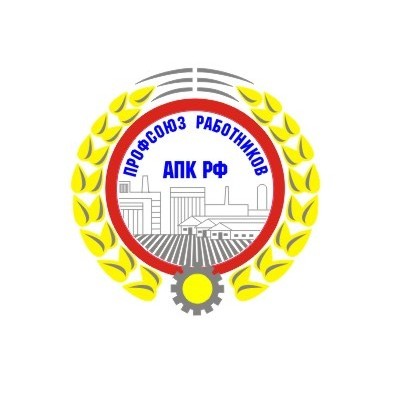 СТАВРОПОЛЬСКАЯ КРАЕВАЯ ОРГАНИЗАЦИЯ ПРОФЕССИОНАЛЬНОГО СОЮЗАРАБОТНИКОВ АГРОПРОМЫШЛЕННОГО КОМПЛЕКСА РОССИЙСКОЙ ФЕДЕРАЦИИМОЛОДЕЖНЫЙ СОВЕТРЕШЕНИЕ      05.03.2019 г.                                     г. Ставрополь                                              № О реализации государственных программ развития сельского хозяйства в Ставропольском краеВ развитии агропромышленного комплекса, в том числе села роль молодежи неоспорима, поскольку именно подрастающее поколение способно внести в развитие отросли положительные изменения – улучшить инфраструктуру, развить предпринимательство, внедрить инновации в сферу агропромышленного комплекса. Следует наладить постоянный контакт с высшими и средними образовательными сельскохозяйственными учреждениями для привлечения выпускников. От духовного и нравственного развития молодого поколения, его гражданско-патриотического воспитания зависит сохранение и приумножение национальной культуры и традиций народов России. Молодежь является интеллектуальным, репродуктивным, экономическим и социальным резервом общества, его стратегическим ресурсом и капиталом, поэтому необходимо направить все усилия на создание нового, высококультурного поколения, способного решать задачи, поставленные современной действительностью. В рамках реализации государственных программ развития сельского хозяйства в Ставропольском крае позволяет собрать и объединить молодых, энергичных представителей сельской молодежи, студентов аграрных вузов, молодых ученых-аграриев, представителей агробизнеса, для обсуждения вопросов о повышении информированности молодежи о возможностях самореализации в агропромышленном комплексе. Заслушав и обсудив информацию Министерства сельского хозяйства Ставропольского края «О реализации государственных программ развития сельского хозяйства в Ставропольском крае», Молодежный совет Ставропольской краевой организации Профсоюза работников агропромышленного комплекса РФ РЕШИЛ: 1. Информацию Министерства сельского хозяйства Ставропольского края принять к сведению. 2. Молодежи агропромышленной отросли края участвовать в мероприятиях, проводимых Министерством сельского хозяйства Ставропольского края, Ставропольской краевой организацией Профсоюза работников АПК РФ, регионального объединения работодателей «Агропромобъединение Ставропольского края» по реализации молодежной политики Отраслевого соглашения Агропромышленного комплекса Ставропольского края на 2018-2020 г. Председатель Молодежного советакраевого комитета Профсоюза                                                                 Н.П. Головин